ПриложениеЗадания заочной Олимпиады«WeDo-умники»Фамилия и Имя участника заочной ОлимпиадыВозраст участникаКаким конструктором пользовался при ответахНаименование ОУФ.И.О педагога (полностью)ОтветыОтветыЗадание №1Задание №2Задание №3Задание №4Задание №5Задание №6Вставь скриншоты программы.Задание №7Задание №8Вставь скриншоты программы.Задание №9К ответу необходимо приложить фото и паспорт конструкции с описаниемЗАДАНИЕ №1Какая машинка на повороте должна ехать быстрее, чтобы ехать рядом с соперником? Почему?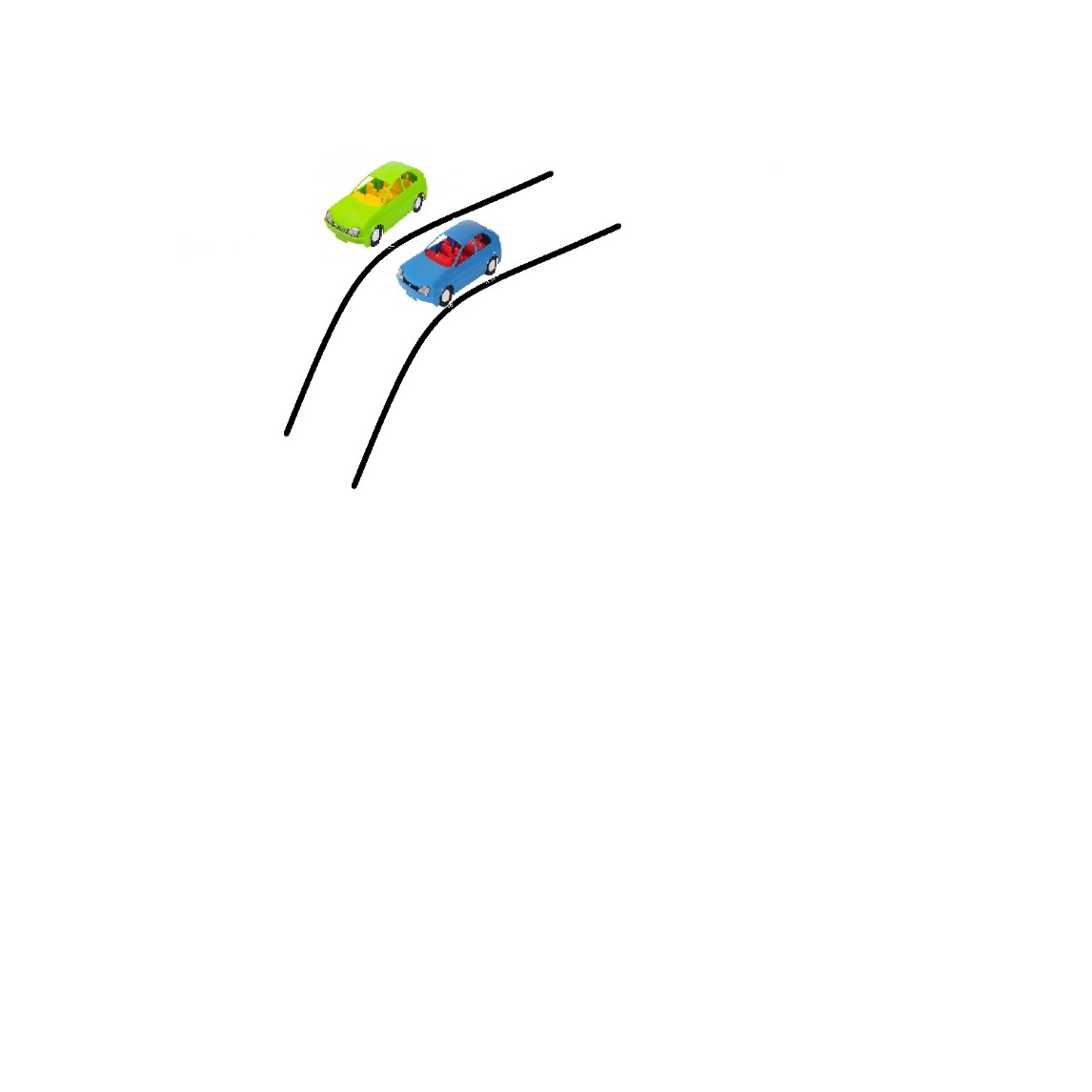 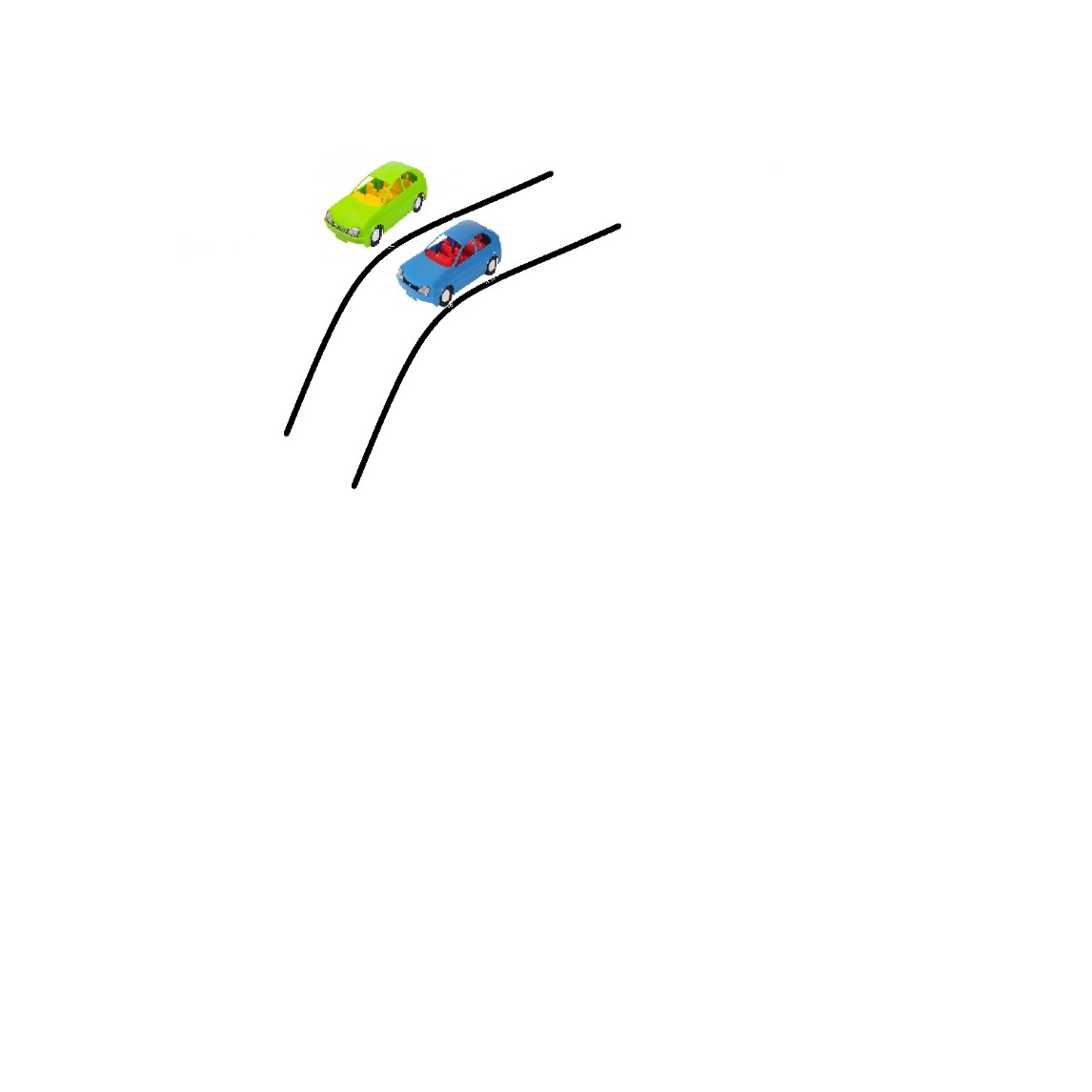 ВАРИАНТЫ ОТВЕТА:а) Машина Аб) Машина Вв) Обе с одинаковыми скоростямиОТВЕТ:  ЗАДАНИЕ №2Какая часть мозаики подходит к основному фрагменту?       а)                            б)                             в)                            г)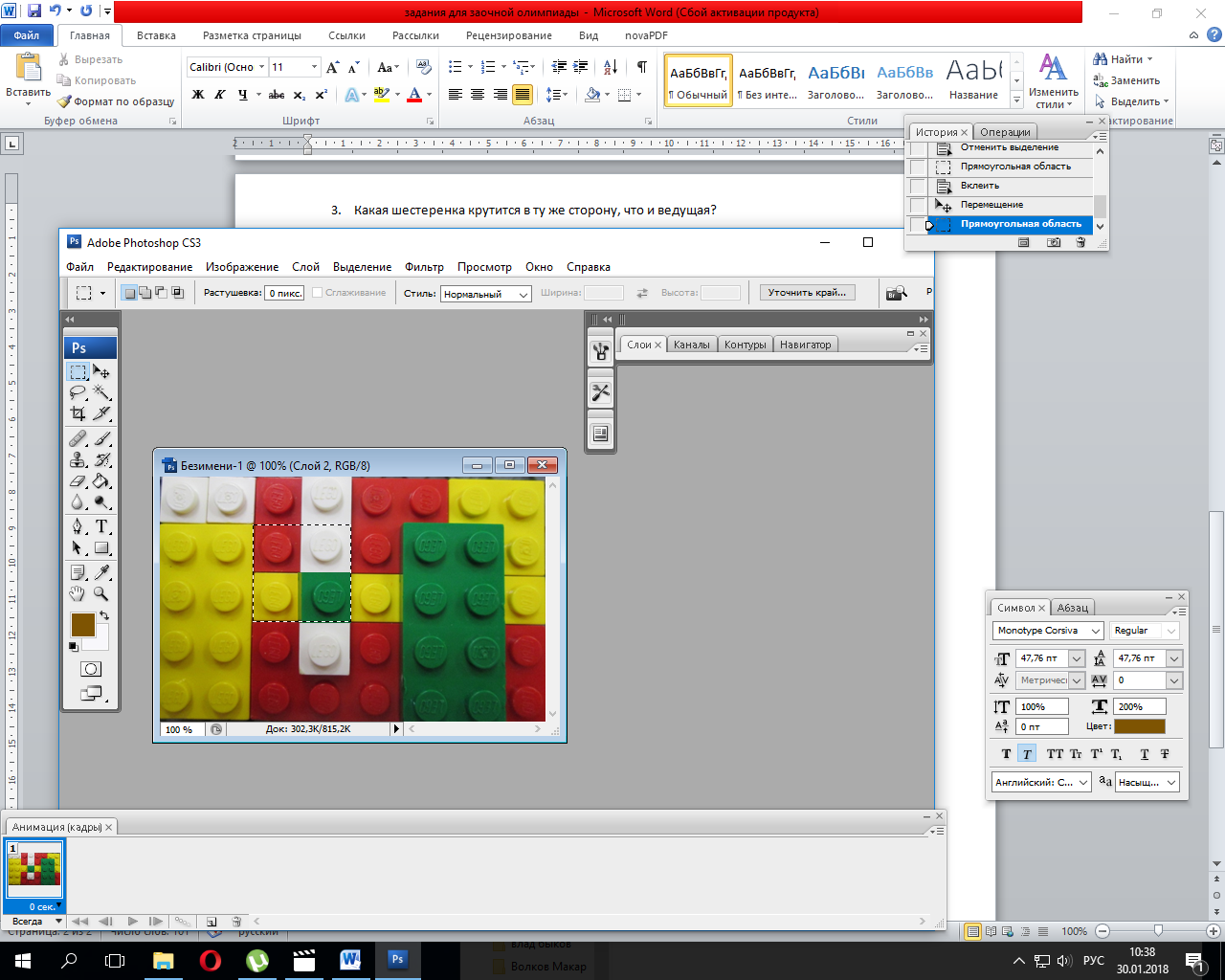 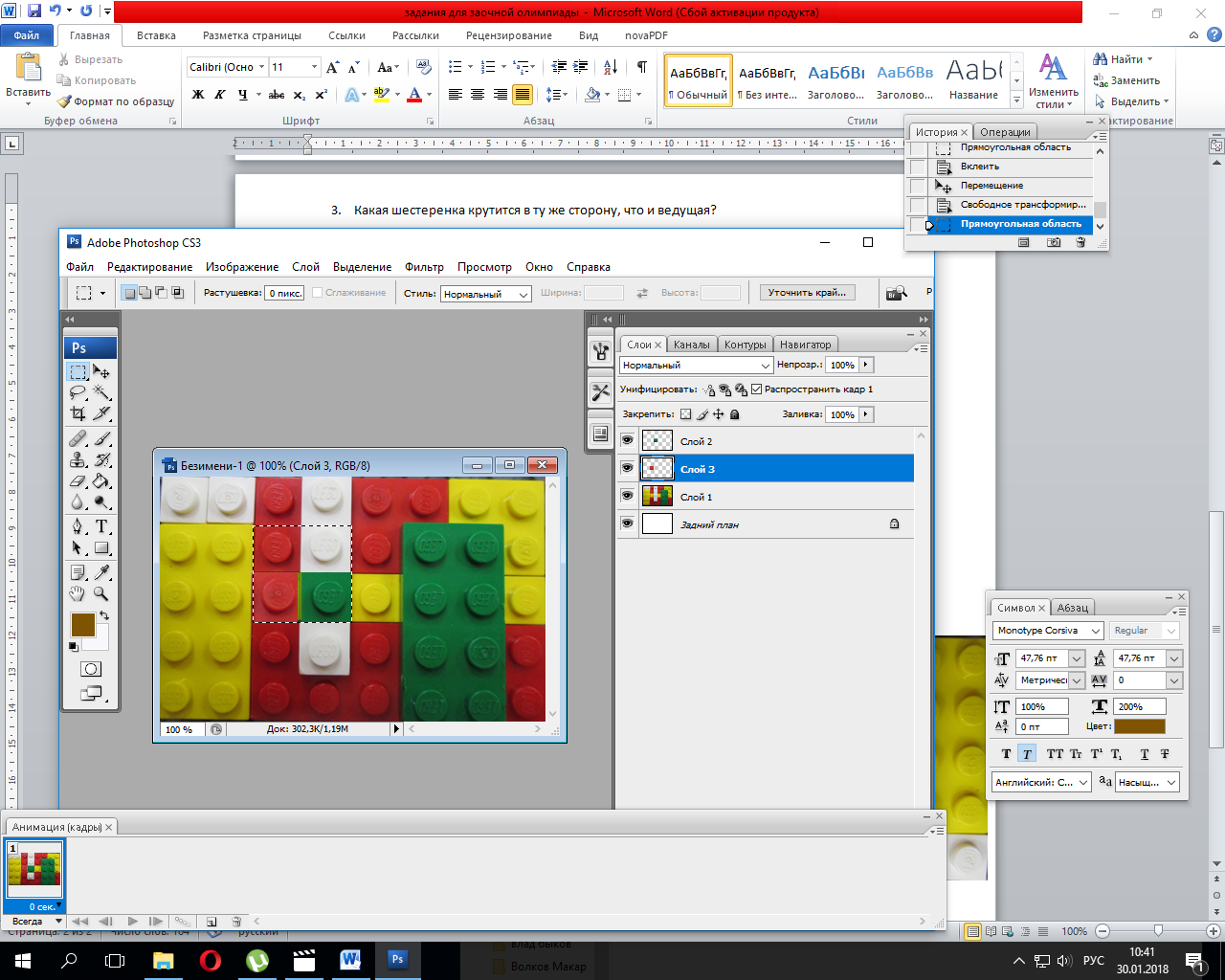 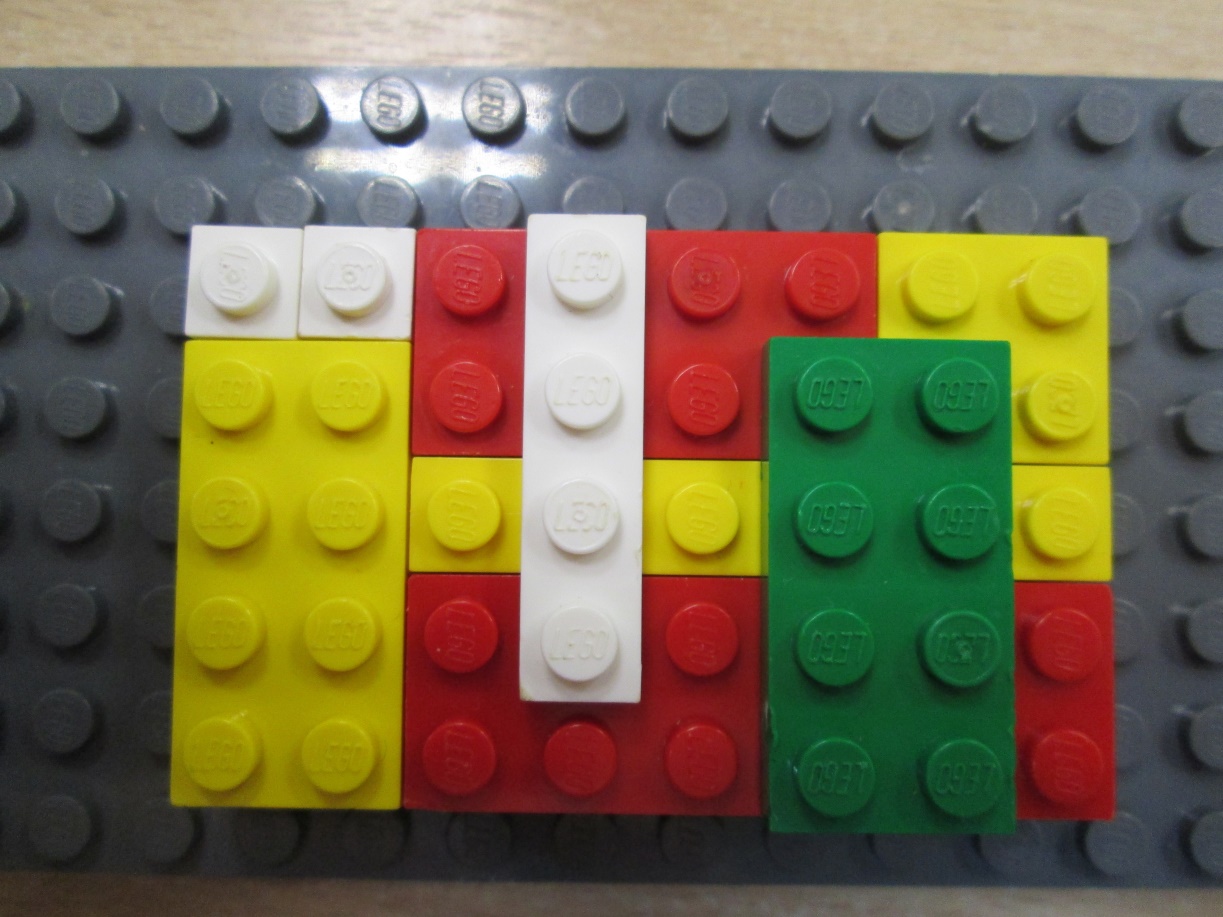 ОТВЕТ: ЗАДАНИЕ №3На представленной схеме шестерёнка А – ведущая.Какая шестеренка крутится быстрее? Почему?ЗАДАНИЕ №3На представленной схеме шестерёнка А – ведущая.Какая шестеренка крутится быстрее? Почему?ЗАДАНИЕ №3На представленной схеме шестерёнка А – ведущая.Какая шестеренка крутится быстрее? Почему?ЗАДАНИЕ №3аВо сколько раз быстрее относительно ведущей? Почему?ЗАДАНИЕ №3аВо сколько раз быстрее относительно ведущей? Почему?ЗАДАНИЕ №3аВо сколько раз быстрее относительно ведущей? Почему?ЗАДАНИЕ №3бКакая шестеренка крутится в ту же сторону, что и ведущая? Почему?ЗАДАНИЕ №3бКакая шестеренка крутится в ту же сторону, что и ведущая? Почему?ЗАДАНИЕ №3бКакая шестеренка крутится в ту же сторону, что и ведущая? Почему?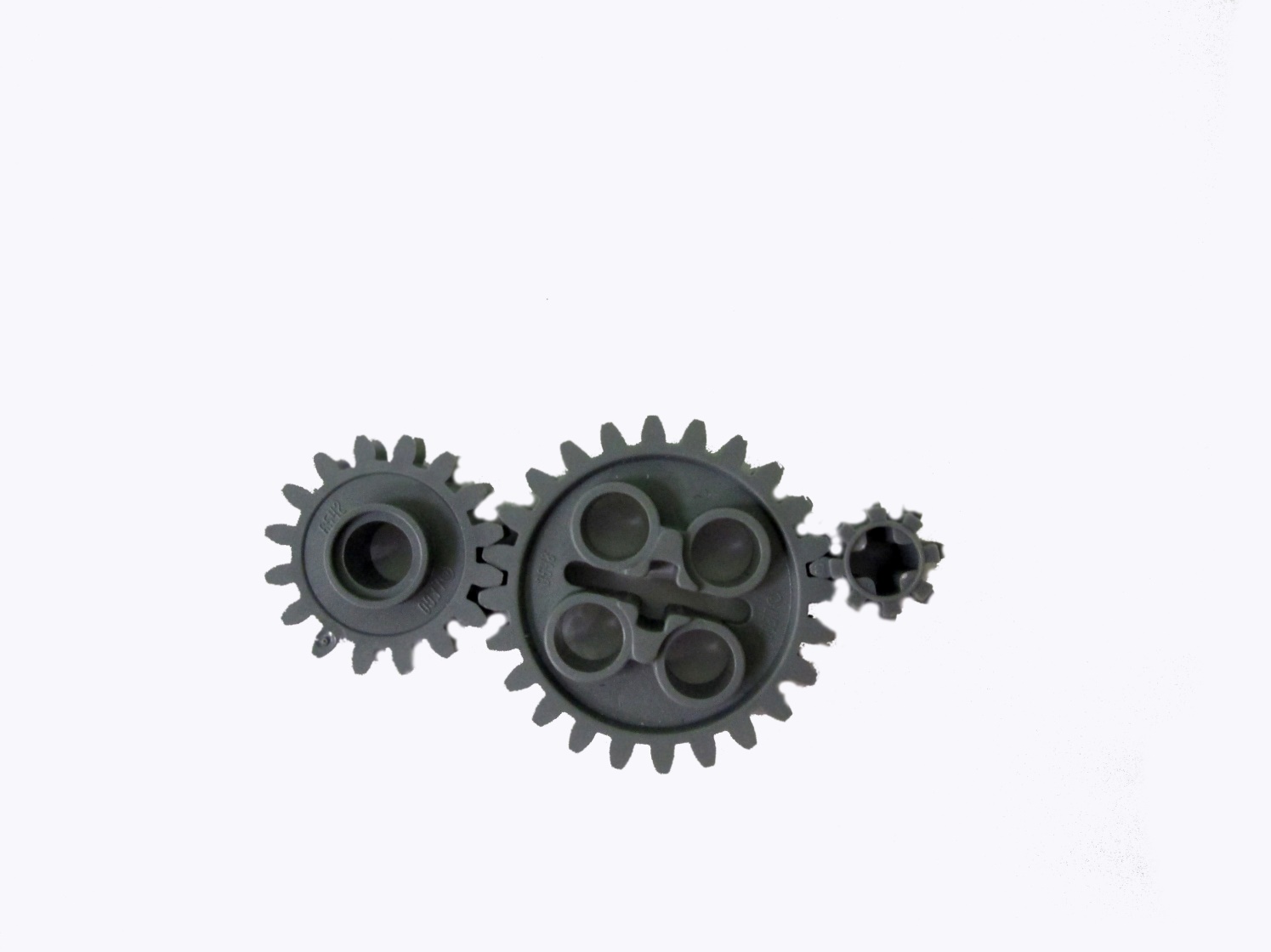 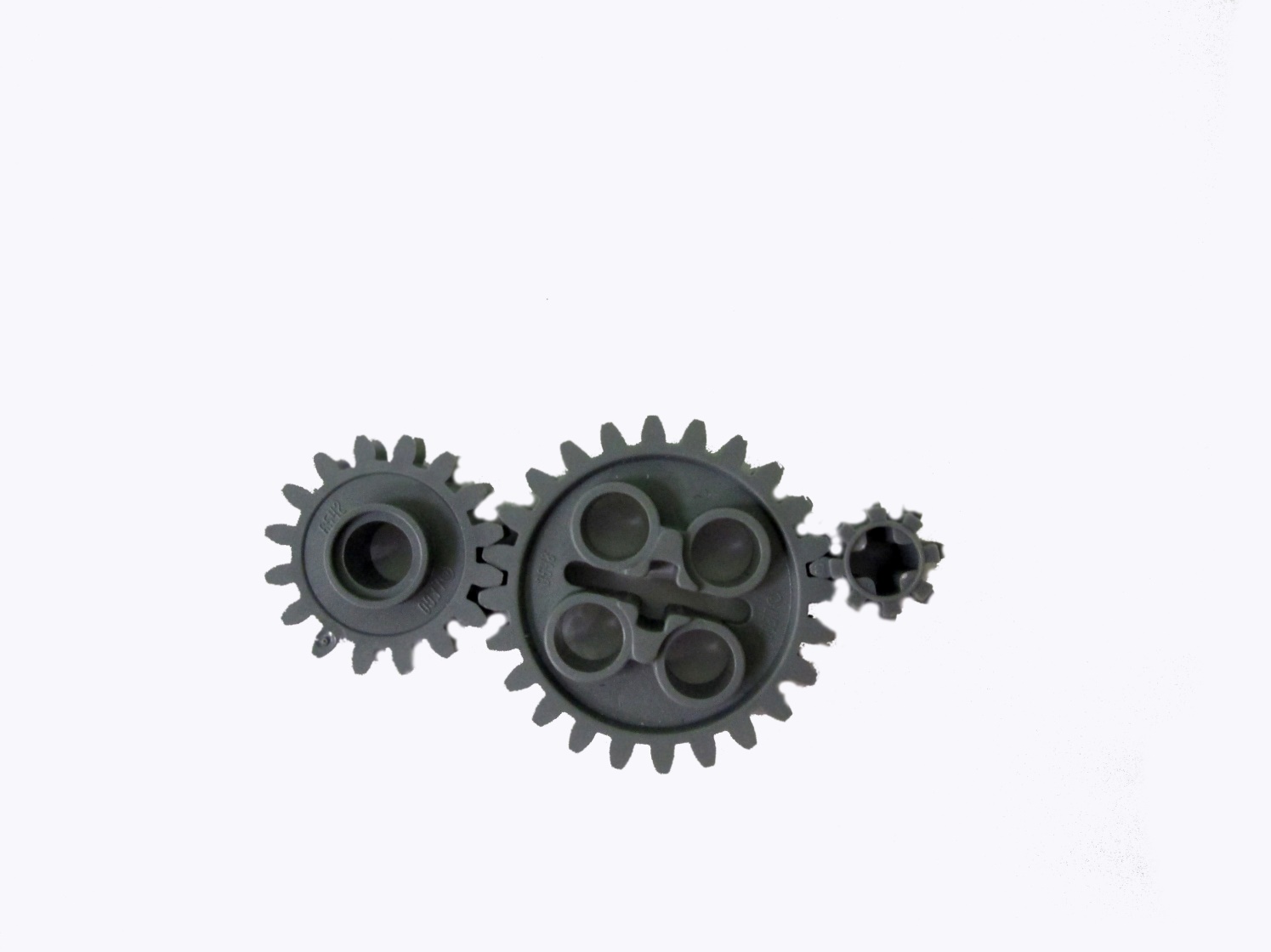 ВАРИАНТЫ ОТВЕТА:ВАРИАНТЫ ОТВЕТА:ВАРИАНТЫ ОТВЕТА:ЗАДАНИЕ №3а) Шестерёнка Аб) Шестерёнка Вв) Шестерёнка  Сг) Все одинаковоЗАДАНИЕ №3аа) В 3 разаб) В 6 разв) В 8 разЗАДАНИЕ №3ба) Аб) Вв) Сг) Все одинаковод) Ни однаОТВЕТ: ОТВЕТ: ОТВЕТ: ЗАДАНИЕ №4Посмотри внимательно на собранную конструкцию машинки-каталки. Выбери на картинке детали, которые нужны для сборки данной конструкции.В ответе запиши номер детали и её количество для сборки в скобках. (Например: 1 (1), 2 (3) и т.д.)ЗАДАНИЕ №4Посмотри внимательно на собранную конструкцию машинки-каталки. Выбери на картинке детали, которые нужны для сборки данной конструкции.В ответе запиши номер детали и её количество для сборки в скобках. (Например: 1 (1), 2 (3) и т.д.)ЗАДАНИЕ №4Посмотри внимательно на собранную конструкцию машинки-каталки. Выбери на картинке детали, которые нужны для сборки данной конструкции.В ответе запиши номер детали и её количество для сборки в скобках. (Например: 1 (1), 2 (3) и т.д.)ЗАДАНИЕ №4Посмотри внимательно на собранную конструкцию машинки-каталки. Выбери на картинке детали, которые нужны для сборки данной конструкции.В ответе запиши номер детали и её количество для сборки в скобках. (Например: 1 (1), 2 (3) и т.д.)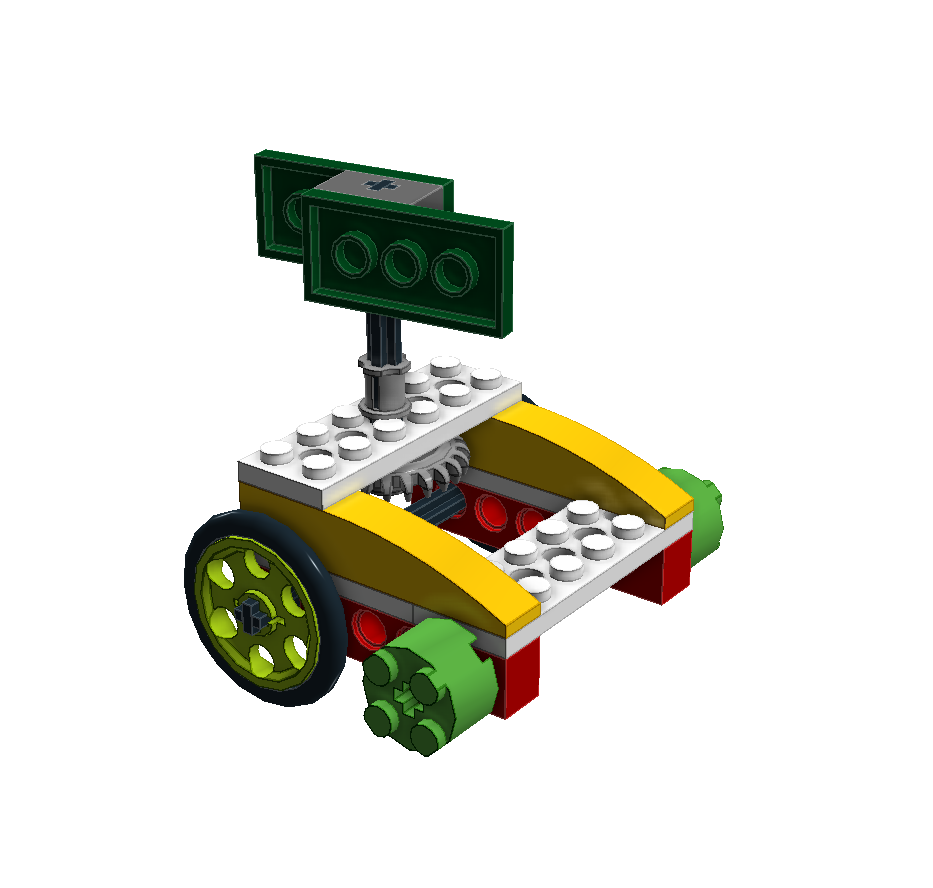 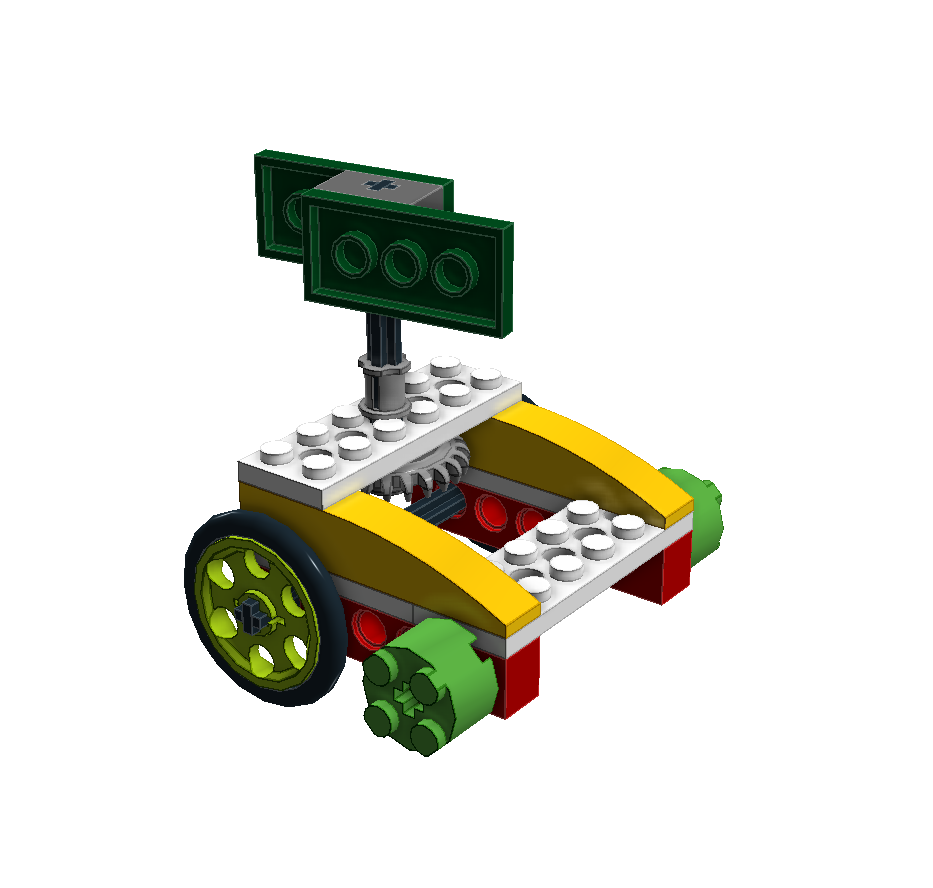 Машинка – каталка WeDo 2.0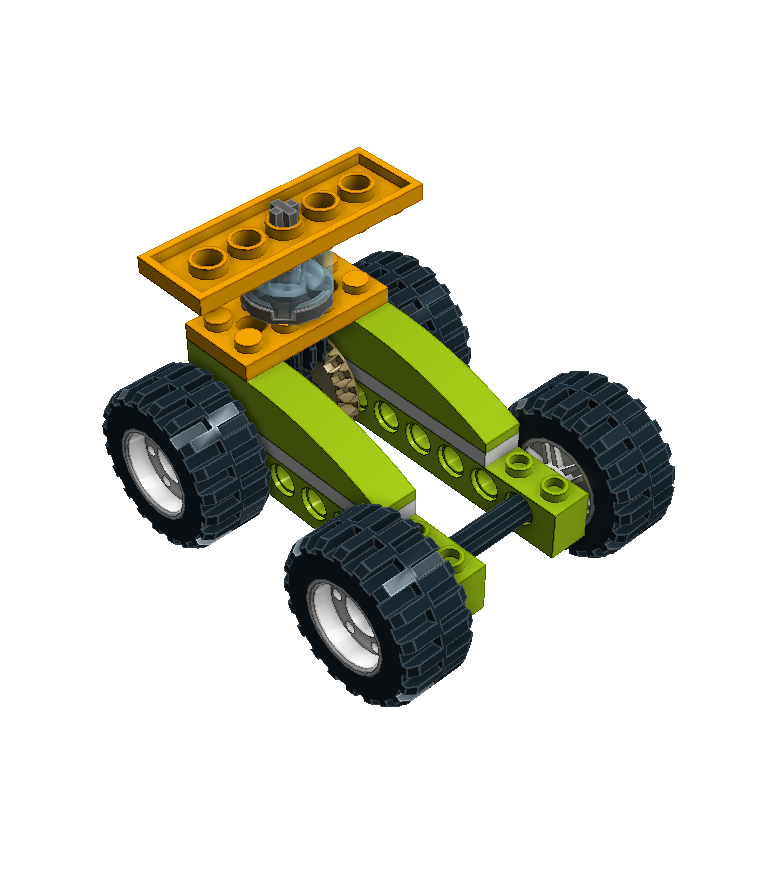 Машинка – каталка WeDo 2.0Машинка – каталка WeDo 2.0Машинка – каталка WeDo 2.0Лист деталей  WeDo 1.0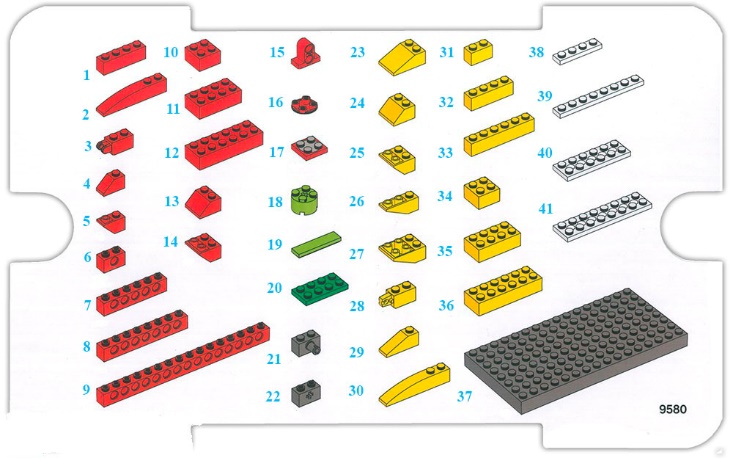 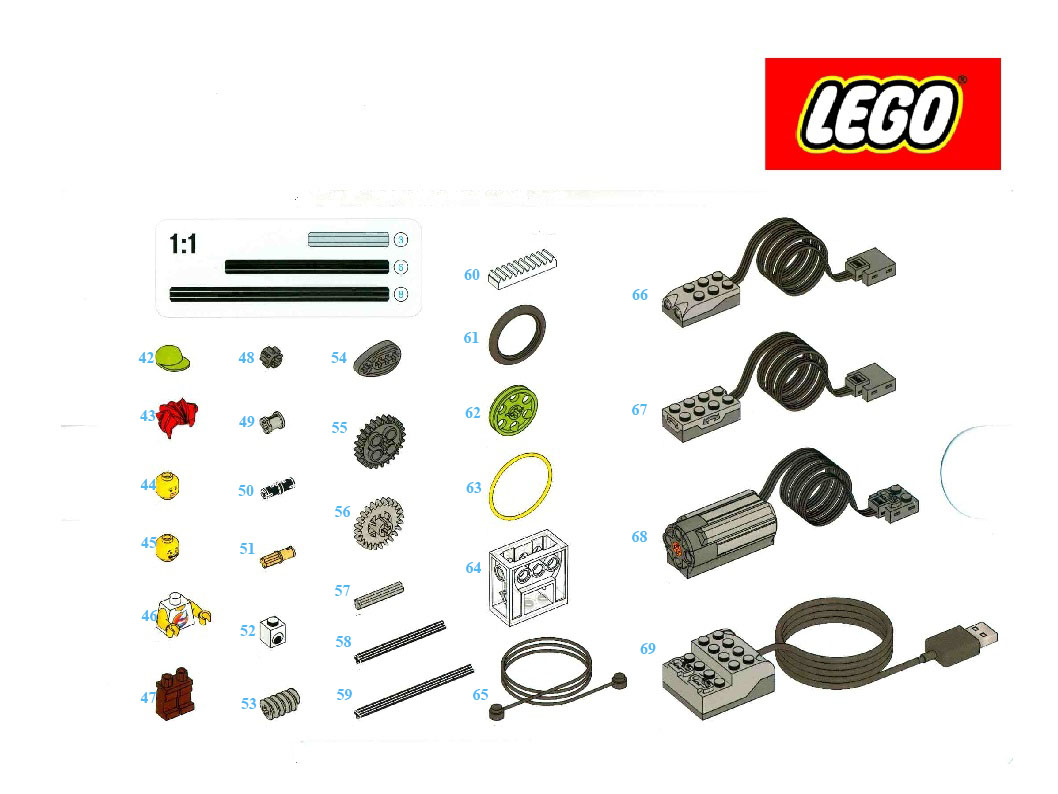 Лист деталей  WeDo 2.0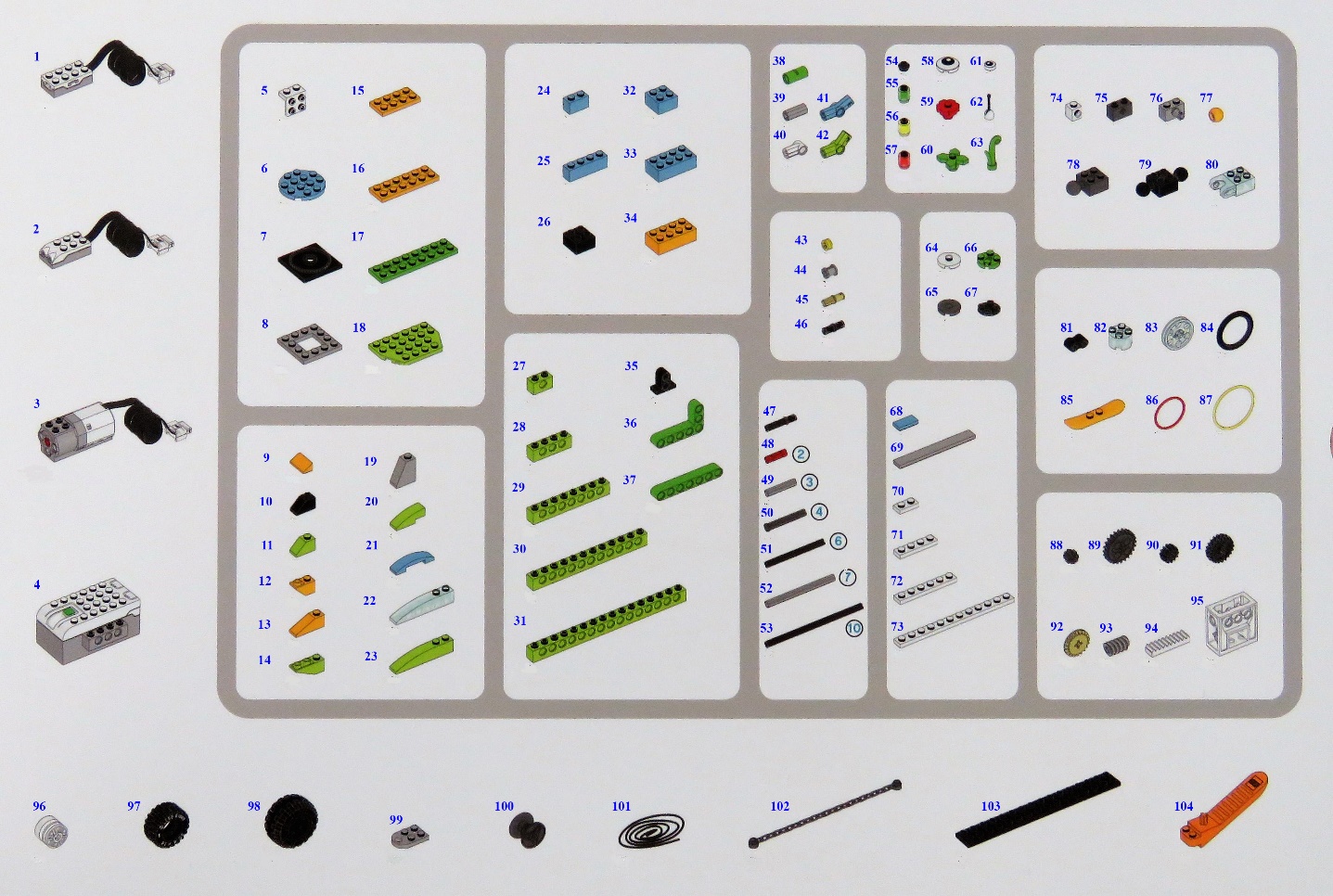 Лист деталей  WeDo 1.0Лист деталей  WeDo 2.0Лист деталей  WeDo 1.0Лист деталей  WeDo 2.0Лист деталей  WeDo 1.0Лист деталей  WeDo 2.0ОТВЕТ:ОТВЕТ:ОТВЕТ:ОТВЕТ:ЗАДАНИЕ №5Опиши, как называется и для чего необходим каждый блок программы.WeDo 1.0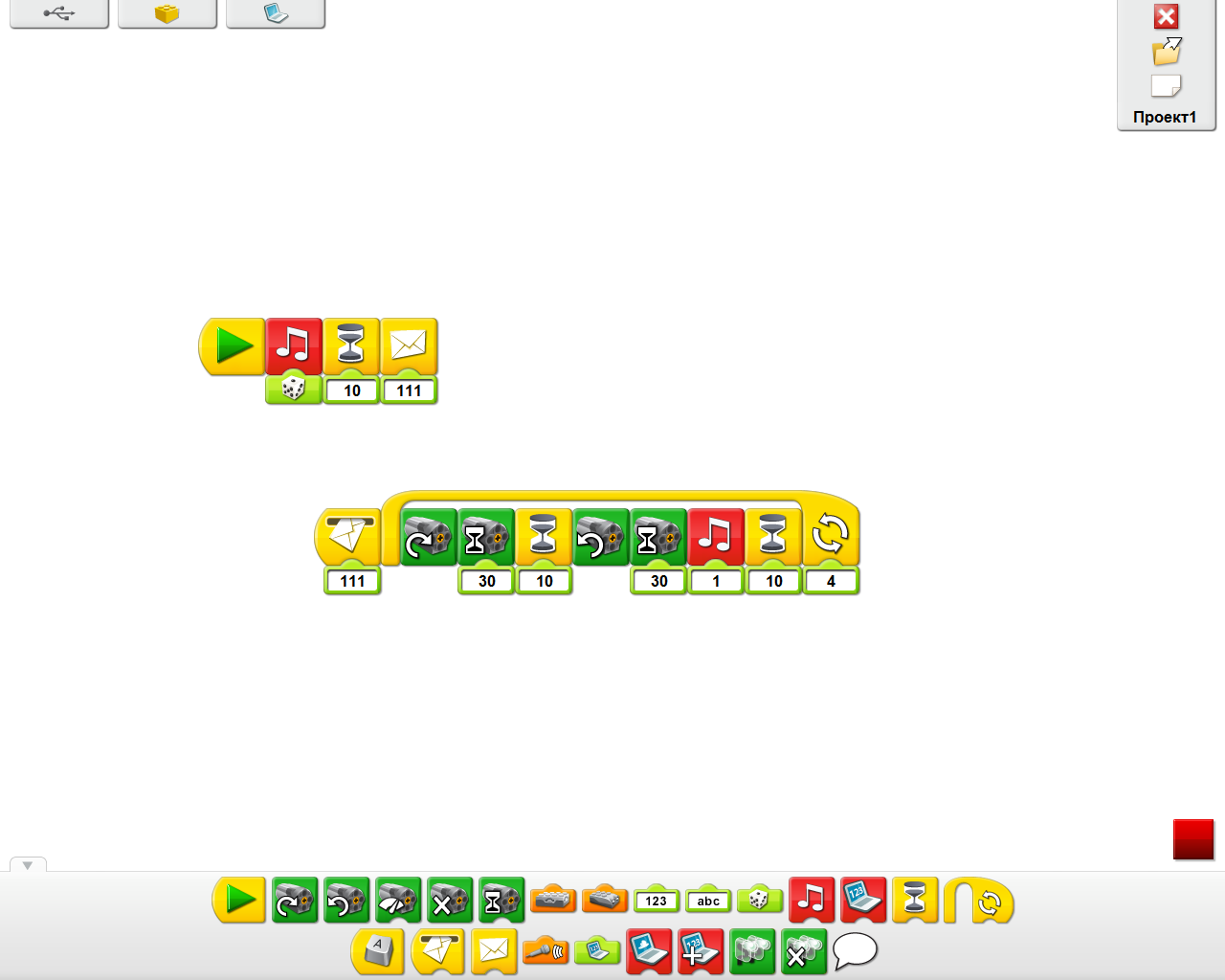 WeDo 2.0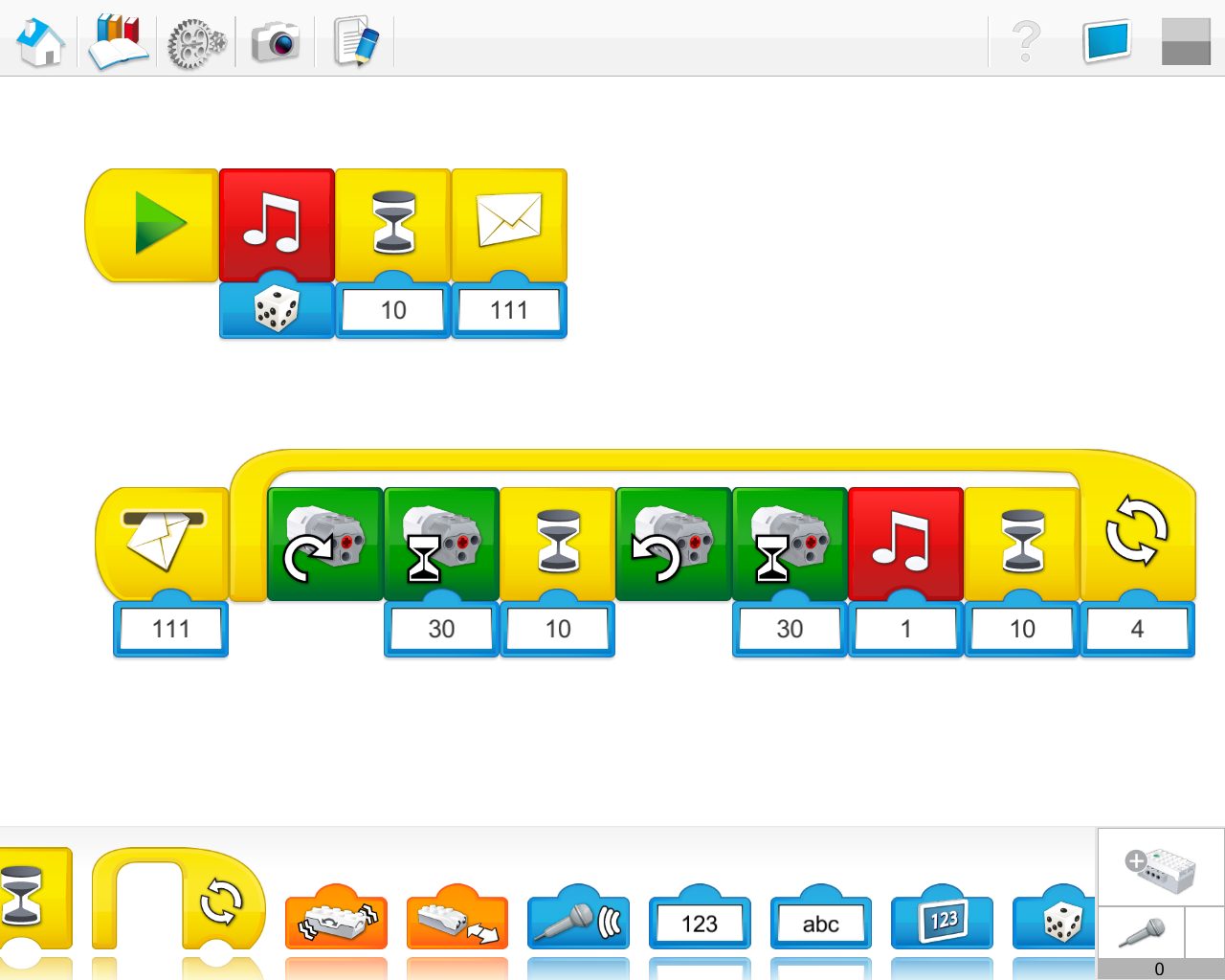 ОТВЕТ:ЗАДАНИЕ №6Представлена блок – схема программы. Составь программу. Какое число высветится на экране в результате выполнения программы?Начало программы – при нажатии клавиши AБлок «Экран» показывает «0»Датчик наклона. Ожидание наклона «Носом вниз»Включается мотор по часовой стрелке. Мощность 5.Вращение мотора в течение 5 секБлок «Прибавить к экрану 1»Цикл 5 разОТВЕТ: (вставь скриншоты программы)WeDo 1.0WeDo 2.0ЗАДАНИЕ №7Опишите, что будет происходить, если запустить эту программу.Запишите последовательные шаги. Начать следует с пункта 1. Начало программыWeDo 1.0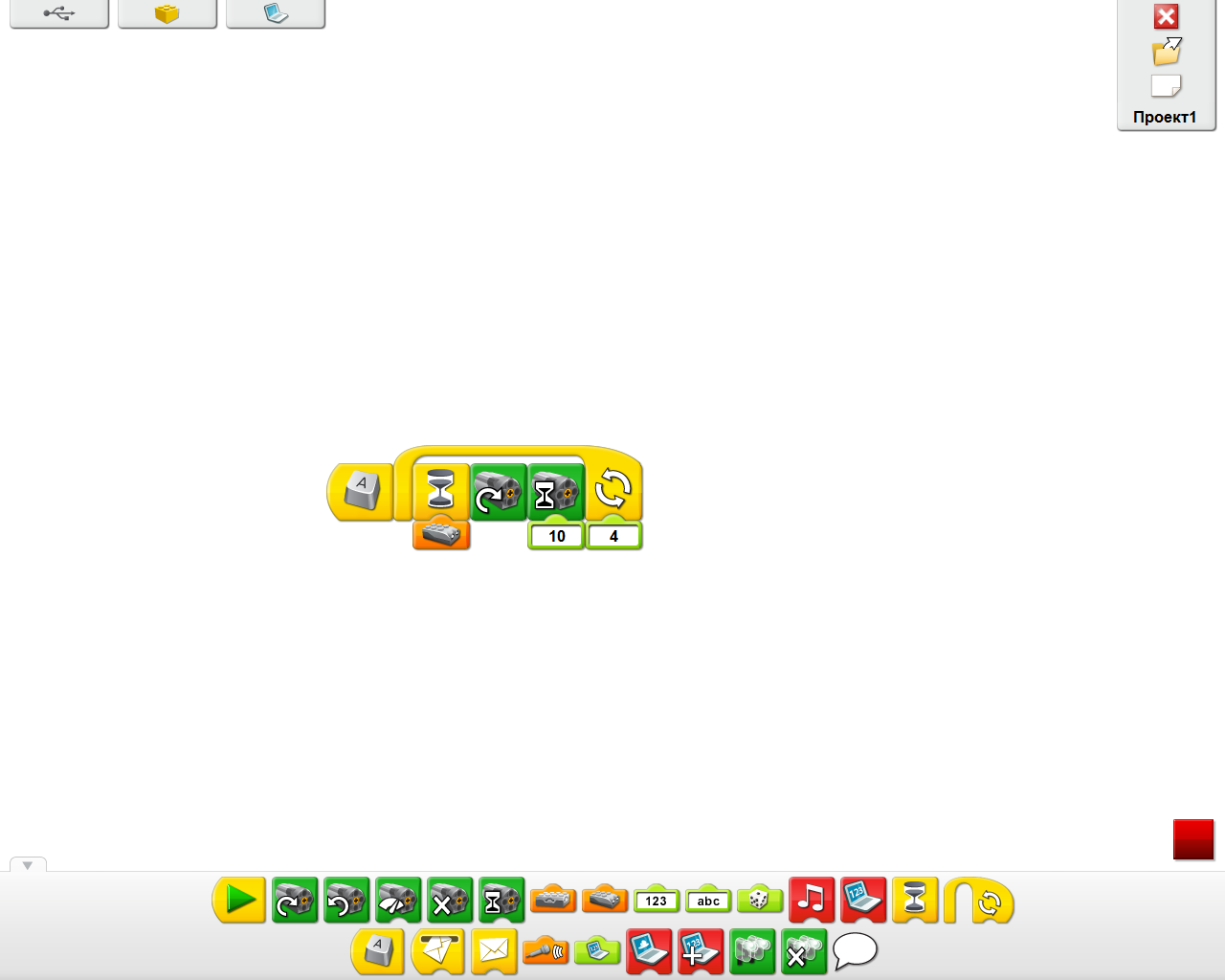 WeDo 2.0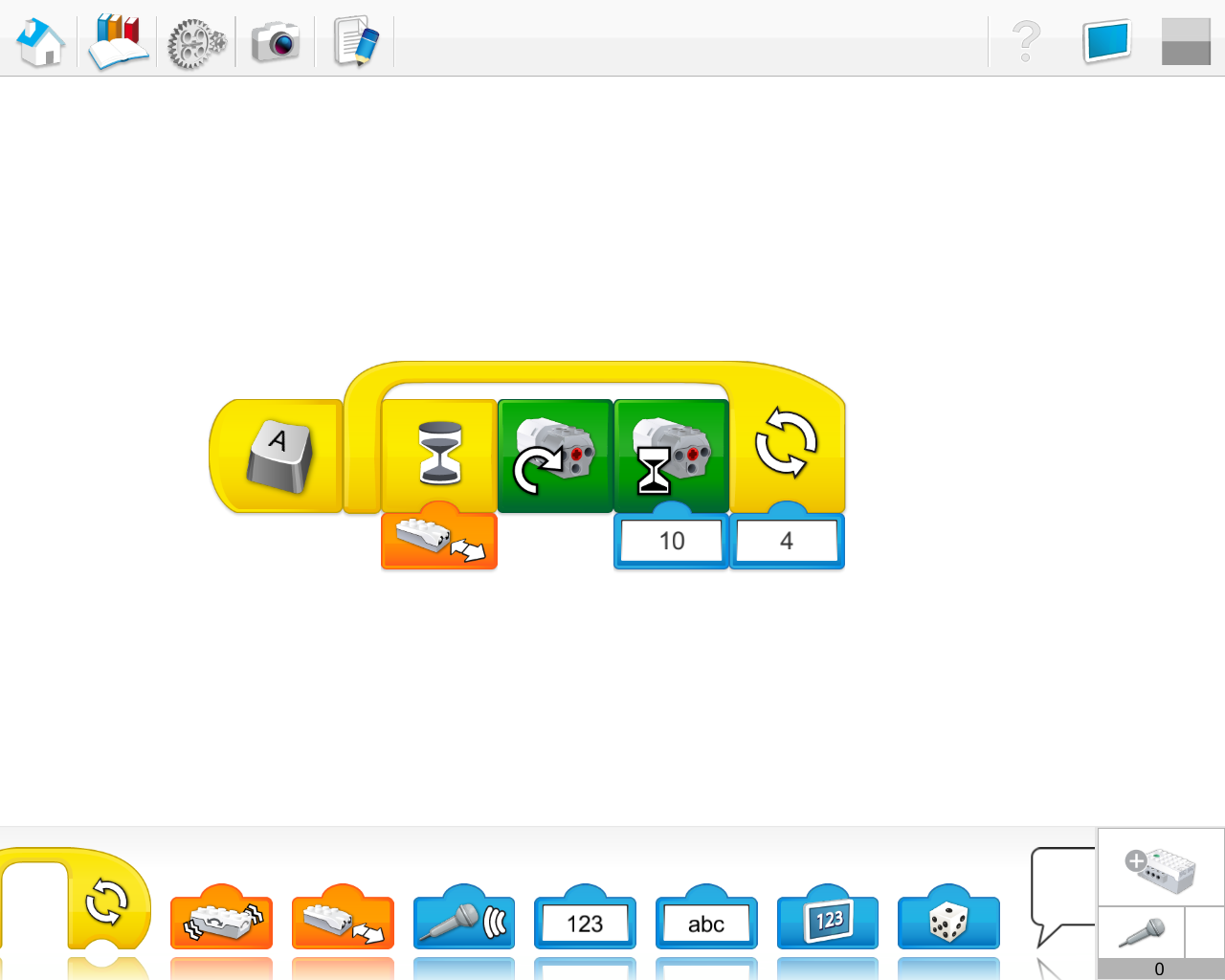 ОТВЕТ: ЗАДАНИЕ №8Составь программу, чтобы она измеряла показания датчика наклона. (вставь скриншоты программы).Запиши эти показанияWeDo 1.0WeDo 2.0ОТВЕТ:ЗАДАНИЕ №9Пофантазируй, и собери свою конструкцию, пользуясь описанием механизма.Модель использует мотор для вращения червячного колеса. Червячное колесо вращает большое зубчатое колесо, находящееся на одной оси с малым зубчатым колесом.От малого зубчатого колеса через коронное колесо вращение передается на большое зубчатое колесо.Большое зубчатое колесо вращает шкив, насаженный на ту же ось, и соединённый ремнем с другим шкивом.Верхний шкив вращает …Модель должна работать.Сделай паспорт получившейся модели (название, как работает.) Из представленных на картинках запчастей, напиши, какими ты пользовался для постройки своей конструкции, и в каком количестве.Сфотографируй и пришли фотографию, того, что у тебя получилось.Лист деталей WeDo 1.0Лист деталей WeDo 2.0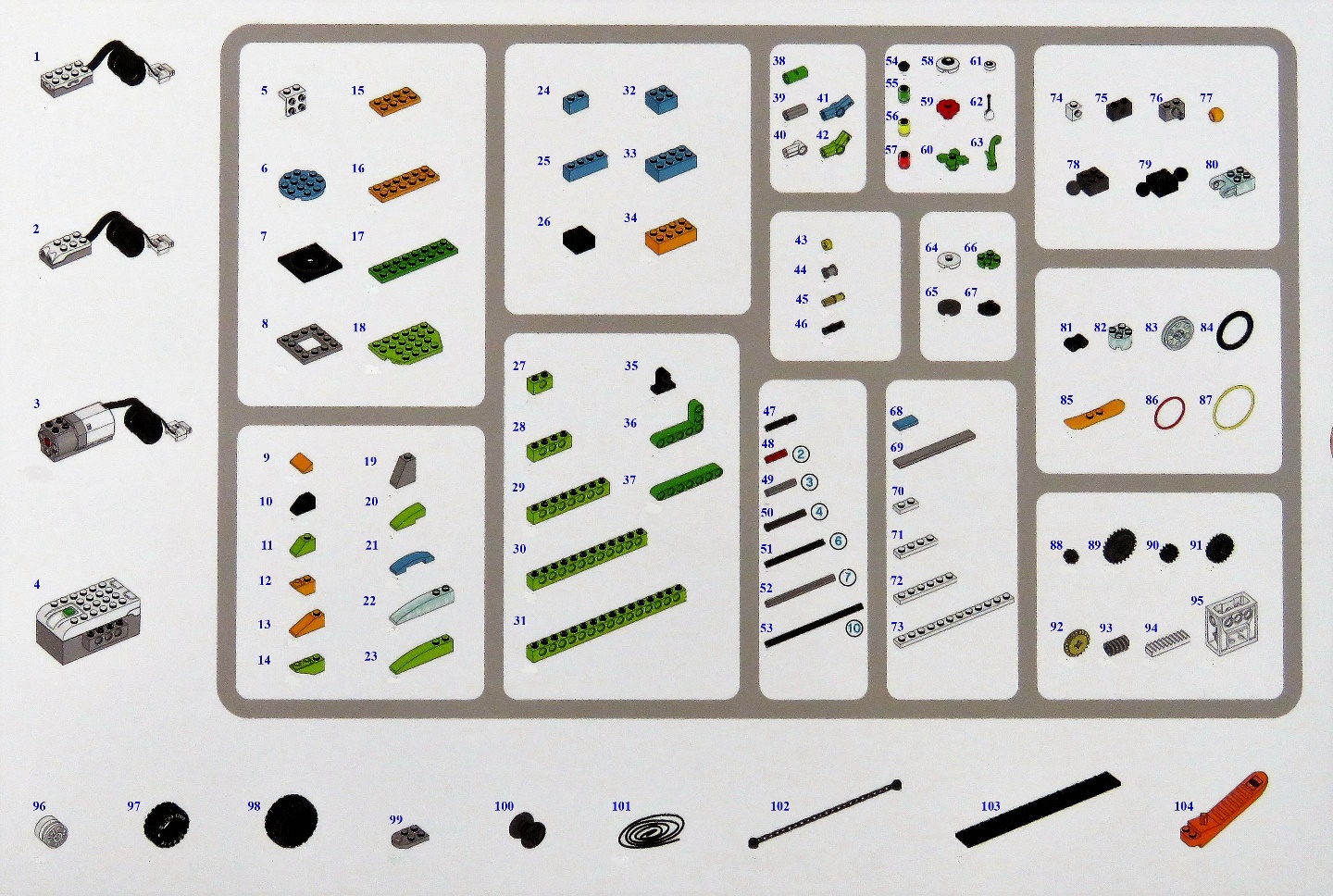 